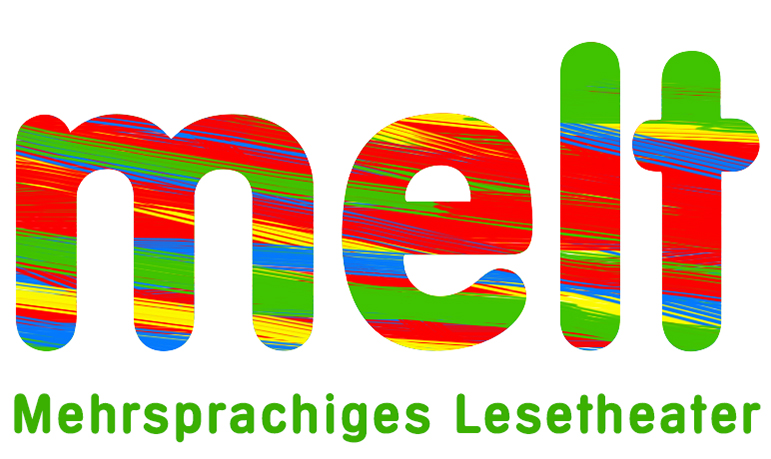 MELT - Mehrsprachiges Lesetheater2014-2017Billy ElliotMelvin Burgess7/2015Für das Lesetheaterskript verantwortlich:Franz Ludescher, PH Vorarlbergfranz.ludescher@ph-vorarlberg.ac.atweitere MELT-MitarbeiterInnen:Klaus Peter, PH Vorarlbergklaus.peter@ph-vorarlberg.ac.atAngelika Ilg, PH Vorarlbergangelika.ilg@ph-vorarlberg.ac.atVanessa Wagner , PH Vorarlberg1. Lesetheaterstück: 2. Lesetheaterstück: 3. Lesetheaterstück: 4. Lesetheaterstück: 5. Lesetheaterstück: SprecherrollenVerteilung der Rollen auf LernendeBilly Mme Wilkinson (l’entraîneur de ballet)Debbie WilkinsonErzähler 1Erzähler 2Erzähler 1Am anderen Ende des Saals gab die Frau Ballettunterricht. Ein alter Mann saß am KlavierErzähler 2Billy schlug beim Boxtraining langsamer zu – genau wie im Takt der Musik. Er musste kichern. Der Sandsack kriegte was ab.Erzähler 1Sein Boxlehrer George warf ihm einen Schlüsselbund zu und bat ihn, ihn am Ende des Trainings Mme Wilkinson, der Ballettlehrerin, zu geben.Erzähler 2Das Tempo der Musik änderte sich.Mme WilkinsonTenez la position. Ne me regarde pas Susan, regarde devant toi. Levez vos bras… Et baissez-les. Yeux devant, Debbie. Et cinq et six…Erzähler 1Billy zog seine Handschuhe aus, hängte sie um seinen Hals und ging zu den Mädchen hinüber. Sie sahen hübsch aus in ihren rosa Strumpfhosen, den Kleidchen und allem.Erzähler 2Die Musik begann wieder und die Mädchen traten alle zusammen vor. Alle in einem Schritt, die Arme hoch, im Bogen.BillyMademoiselle, les clés !... Les clés Mademoiselle !Erzähler 1Die Ballettlehrerin hörte aber einfach nicht zu und so blieb Billy noch etwas stehen und schaute den Mädchen zu.DebbiePourquoi n’essaies-tu pas ? BillyNon, je ne peux pas. Pourrais-tu m’imaginer dans une classe de ballet ?DebbieCe n’est pas facile, tu ne pourrais jamais le faire.BillyJe pourrais.DebbieFais ça !Erzähler 2Sie hob ihr Bein und streckte es bis in die Zehenspitzen.Erzähler 1Billy streckte ein Bein aus, um es ihr zu zeigen, aber sein Bein zitterte wie Laub im Wind.DebbieTa jambe tremble.BillyJe porte des bottes.Erzähler 2Die Mädchen waren alle am anderen Ende der Stange, sodass Billy hinter der Miss ein bisschen mitmachte. Beugen und strecken und Beine raus!Mrme WilkinsonEnlève tes bottes.BillyEnlever mes bottes ? Pourquoi ?Erzähler 1Er wusste nicht warum, aber er zog seine Stiefel aus und ein Paar Ballettschuhe an.Erzähler 2Mme Wilkinson war eine gute Lehrerin. Er hatte so gut wie keine Zeit, sich darüber Gedanken zu machen, wie blöd er aussah.Mme WilkinsonBelle jambe droite.Erzähler 1Später, als er auf dem Weg nach Hause war, hielt Mme Wilkinson mit ihrem Auto neben ihm an. Auf dem Rücksitz saß Debbie.Mme WilkinsonDonne-moi cinquante centimes.Billy Pourquoi ?Mme WilkinsonPour le cours de ballet. Emmène-les la semaine prochaine.BillyJe dois faire la boxe, Mademoiselle.DebbieMais tu n’es pas bien en boxe. N’as-tu pas apprécié le cours de ballet ?Erzähler 2Billy antwortete nicht. Aber insgeheim hatte es ihm sehr gefallen.Erzähler 1Er rannte und hopste die Straße entlang. Am nächsten Tag tat ihm alles weh.SprecherrollenVerteilung der Rollen auf LernendeBillyJacky Elliot (le père de Billy)Mme WilkinsonErzähler 1Erzähler 2Erzähler 1Billy sprang so hoch, dass er aus dem Fenster blicken konnte. Es war ein gutes Gefühl, über die Köpfe der kleinen Mädchen zu fliegen.Erzähler 2Die ganze Woche freute er sich schon auf den Unterricht am Samstag. Sobald es losging, hätte er immer weitermachen können.BillyJ’adore le cours. J’y pense tout le temps. Je m’entraine et je suis plus fort maintenant. Je peux danser pendant des heures.Mme WilkinsonDebout, deux, trois. Comme une princesse. Une, deux, trois,...Erzähler 1Plötzlich tauchte sein Dad mitten im Unterricht auf und schrie Billy an:Jacky ElliotToi! Dehors! Maintenant! Erzähler 2Der Vater packte ihn am Arm. Mit einem Knall fiel die Tür hinter ihnen zu.Zuhause konfrontierte er seinen Sohn.Jacky ElliotBallet !BillyQu’est-ce qui ne va pas avec le ballet ? C’est bien !Jacky ElliotComment est-ce que cela peut être bien ?BillyQu’est-ce qui ne va pas avec la danse?Jacky ElliotOublie le ballet, garçon, oublie la boxe. J’ai travaillé dur pour ces cinquante centimes. C’est bien pour les filles, pas pour les garçons. Les garçons jouent au foot ou font de la boxe.BillyJe te hais!Erzähler 1Er lief bis zum Strand, meilenweit weg. Dort wohnte seine Ballettlehrerin. Er ging an die Tür und klopfte.Mme WilkinsonOh, c’est toi.BillyIl ne sait pas que je suis ici. Il me tuerait. Mme WilkinsonEst-ce qu’il t’a interdit de venir au cours ?BillyIl ne comprend pas.Erzähler 2Mme Wilkinson bat Billy ins Haus und führte ihn ins Wohnzimmer.Mme. WilkinsonJe pensais à une audition auprès de l’école royale de ballet. BillyVous êtes un peu trop âgée pour les auditions, Mademoiselle. Mme WilkinsonPas pour moi, Billy. Toi. Les auditions sont à Newcastle.BillyL’école de ballet ? Moi ? Le ballet ce n’est qu’un jeu, n’est-ce pas ? Puis-je faire du ballet comme métier ?Mme WilkinsonBien sûr que tu peux !BillyPapa ne me laissera pas.Mme WilkinsonJe lui parlerai.BillyJe n’ai pas d’argent et papa veut que je fasse de la boxe.Mme WilkinsonJe ne le fais pas pour l’argent. Ceci est important, Billy !BillyD’accord, d’accord.Erzähler 1Billy überlegte sich immer wieder, ob er im Geheimen tanzen könne.Mme WilkinsonJe te verrai lundi. A six heures dans le hall.Erzähler 2Billy sagte weder Ja noch Nein. Er öffnete die Tür und ging hinaus.Mme WilkinsonEt emmène quelque chose de personnel et d’important pour toi. Ça nous donnera des idées pour la danse.BillyQuelle dance ?Mme WilkinsonTon audition, imbécile.Erzähler 1Billy wusste noch nicht, wie sein Dad reagieren würde. Er wusste jedoch ganz genau, was er von Ballett hielt.Jacky ElliotLe ballet, ce n’est rien pour les garçons et hommes forts. Le ballet, ce n’est rien pour les mineurs qui font la grève pour leurs amis.SprecherrollenVerteilung der Rollen auf LernendeJacky Elliot (le père de Billy)Mee WilkinsonErzähler 1Erzähler 2Erzähler 1In der Woche vor dem Vortanzen war er so aufgeregt wie noch nie im Leben. Seinem Dad hatte er immer noch nichts gesagt.Erzähler 2Das Vortanzen war am Samstagvormittag um halb zehn. Dad musste das nicht wissen. Er brauchte keine Befreiung von der Schule. Aber irgendwie erfuhr Dad davon.Jacky ElliotMa vie est tellement difficile. Il y a la grève, mon épouse est morte. Et il y a Billy. Que puis-je dire de Billy ? Il est tellement différent.Erzähler 1In seinem Kopf drehte sich alles. Er wusste, er konnte nichts für Billy tun. Aber irgendwie musste er einen Weg finden, ihm zu helfen.Jacky ElliotJe ne connais rien du ballet, mais j’ai vu des danseurs à la télé. Et je sais que Billy est un bon danseur. Je suis son père et je dois l’aider.Erzähler 2Jacky Elliot fand heraus, wo die Ballettlehrerin seines Sohnes wohnte und fuhr zu ihr nach Hause. Noch unter der Tür fragte er sie:Jacky ElliotCombien coûtera l’audition pour l’école de ballet ?Mme WilkinsonBilly a raté l’audition à Newcastle et la prochaine est à Londres. Vous devez aller à Londres et dormir à l’hôtel. Je peux vous prêter de l’argent.Jacky ElliotJe ne veux pas votre argent.Mme WilkinsonOh, ne soyez pas stupide. Voulez-vous boire quelque chose ?Erzähler 1Sie wollte eigentlich ganz freundlich sein.Jacky ElliotEst-ce que Billy est un bon danseur ?Mme WilkinsonJe ne peux rien promettre. Mais je pense qu’il est un excellent danseur. Il est le meilleur que je n’ai jamais vu.Erzähler 2Als er wieder draußen auf der Straße war, kam er wieder ins Grübeln. Erzähler 1Zuhause schliefen schon alle. Er ging in Billys Schlafzimmer und dachte sich:Jacky ElliotIl est mon fils. Il est Billy Elliot. Il est très bien dans une chose.Erzähler 2Er überlegte lange, wie er den London-Aufenthalt finanzieren könnte.Jacky ElliotComment puis-je l’aider? Je peux vendre la bague de Sarah. Je sais que Sarah aurait voulu que j’aide Billy.Erzähler 1Der Ring war der einzig wertvolle Gegenstand, den er besaß. Er war der einzige Gegenstand, den er niemals hatte verkaufen wollen. Aber er hatte keine Wahl.Erzähler 2Jacky Elliot ging am nächsten Tag zum Pfandleiher.Jacky ElliotCombien aurai-je pour cette bague ?Erzähler 1Der Pfandleiher gab ihm nur fünfundzwanzig Pfund. Das war die Hälfte von dem, was er erwartet hatte.Erzähler 2Er nahm die fünfundzwanzig Pfund und wusste, dass er mehr Geld brauchte.Jacky ElliotLa grève sera bientôt terminée. Le gouvernement gagnera. Je devrais travailler pendant une semaine pour pouvoir emmener Billy à l’audition.Erzähler 1Jacky Elliot wusste, dass es sich herumsprechen würde. Er war zum Streikbrecher geworden. Er wusste, was er tat und warum er es tat.Erzähler 2Als sie der Zeche näher kamen, hörten sie das Gebrüll der Massen. Erzähler 1Langsam rückte der Bus vor. Ein Meer von Gesichtern und Lärm um ihn herum. Steine flogen gegen die Fensterscheiben.Erzähler 2Er wandte seinen Kopf zur Seite, um aus dem Fenster zu schauen. Er blickte in die Augen seines Sohnes Tony.Jacky ElliotJe me hais. Je veux mourir.Erzähler 1Nach einigen Metern kam der Bus wieder zum Stillstand. Tony rannte auf seinen Vater zu, den er überhaupt nicht mehr verstand.Jacky ElliotC’est pour le petit Billy. Je veux lui offrir un futur. Ta maman – elle aurait voulu qu’il danse. Erzähler 2Er war nicht in der Lage zu arbeiten, sogar die Bosse konnten das sehen. Sie wollten nicht, dass jemand im Schacht einen Nervenzusammenbruch bekam.Erzähler 1Das machte sich nicht gut in der Öffentlichkeit. Sie ließen ihn hinten hinaus, weit weg von der Masse.Erzähler 2Billy das Tanzen zu erlauben, war eine Sache. Aber dafür Geld aufzubringen, war etwas völlig anderes. Wie sollten sie das hinbekommen?Erzähler 1Und immer wieder hörte er die Worte von Mme Wilkinson:Mme WilkinsonIl est le meilleur. Il sera le meilleur danseur de l’audition. C’est un danseur fantastique.SprecherrollenVerteilung der Rollen auf LernendeTony (Le frère aîné de Billy)George (entraîneur de boxe)Jacky ElliotErzähler 1Erzähler 2Erzähler 1Am nächsten Tag ging Tony, Billys älterer Bruder, mit seinem Vater zu George, dem Boxtrainer.GeorgeDu ballet?TonyOui, du ballet.Jacky ElliotVous avez déjà aidé les garçons dans le passé.GeorgeOui, pour la boxe ou le sport. Mais pour le ballet ?TonyPourquoi pas le ballet ? Billy est un bon danseur. GeorgeQui dit qu’il soit bon ?Jacky ElliotJe suis allé voir son entraîneur. Il est le meilleur danseur qu’elle n’ait jamais vu Je la crois. TonyNous devons essayer. C’est important pour mon père et pour la famille. GeorgeCe ne sera pas facile. Personne n’a de l’argent.TonyJe sais. Mais nous voulons aider Billy. Notre mère n’est plus là, donc nous désirons faire quelque chose pour lui. GeorgeOK, nous essayerons. Nous aurons l’argent pour l’audition de Billy.Erzähler 2Nachdem das nun geklärt war, konnte Tony gar nicht schnell genug verschwinden.Erzähler 1Ein paar Tage lang warfen sie Flugblätter in die Briefkästen, aber hauptsächlich sammelten sie das Geld über Mund-zu-Mund Propaganda. Erzähler 2Bald wusste es die halbe Stadt. Eine Versammlung einzuberufen, um Geld für ein armes Kind zu sammeln, war nichts Neues.Erzähler 1Aber dieser Fall lag anders. Noch nie wollte man jemanden auf die Königliche Ballettschule schicken.Erzähler 2Es kamen nicht sehr viele Leute. Man hatte das Gefühl, die Leute hätten ihre Häuser hauptsächlich aus Neugier verlassen.Jacky ElliotVous me connaissez tous. Pendant longtemps, je n’ai pas voulu que Billy danse. Son entraîneur de danse dit qu’il est un excellent danseur.Erzähler 1Dabei konnte er die Tränen nicht mehr verbergen.TonyVous savez que notre maman est morte. Mais elle aurait voulu qu’il danse. Nous avons besoin de votre aide.Jacky ElliotEt vous connaissez Mme Wilkinson. Elle a dit que Billy a une chance. Je veux qu’il la prenne.Erzähler 2Plötzlich wusste Jacky Elliot nicht mehr weiter und setzte sich.GeorgeNous avons aidé des enfants à devenir des boxeurs ou des footballeurs. Cette fois-ci c’est Billy Elliot. Il veut devenir un danseur de ballet. Erzähler 1Alle Anwesenden lachten.GeorgeJe donne tous les cinquante centimes de la classe de boxe. Avec cet argent, nous pouvons acheter un nouveau sac de frappe ou nous pouvons le donner à Billy. C’est la première fois que Billy l’emporte sur le sac de frappeErzähler 2Für die Aussage, dass er sich für Billy und gegen den Sandsack entscheiden musste und dass Billy damit zum ersten Mal den Sandsack besiegt habe, erntete er großes Gelächter.GeorgeEt Mme Wilkinson donnera ses cinquante centimes de la classe de ballet.Erzähler 1George legte Lose zu je fünfzig Cent auf einen Tisch vor der Ausgangstüre auf.TonyGeorge vous a montré les tickets de tombola.GeorgeVous ne pouvez pas partir sans en acheter un. Si vous le faites, je vous battrai devant la salle.Erzähler 2Wiederum hatte er alle zum Lachen gebracht.TonyLa grève des mineurs est pour l’avenir. Le mien, le vôtre, celui de vos enfants, mais aussi celui de Billy…Jacky ElliotOui, pas tout le monde n’ira à la mine, mais ils auront un futur. L’entraineur de danse de Billy dit qu’il est excellent. Excellent.GeorgeComme je vous l’ai dit nous vendons aussi des billets de tombola. Vous n’avez pas beaucoup d’argent, mais s’il vous plait, aidez-nous. Ceci est important. Erzähler 1Die meisten Anwesenden waren so ergriffen von Georges Willen, Billy zu helfen, dass sie die Lose bereitwillig kauften.GeorgeNous n’avons pas encore de lots gagnants, mais vous n’achetez pas des billets de tombola pour gagner un prix. Vous les achetez pour aider Billy. Erzähler 2Tony und sein Dad standen einander gegenüber und starrten einander an, während die Leute an ihnen vorbeigingen – einige nach vorne, einige nach draußen.Erzähler 1Jackie und Tony Elliot umarmten sich und klopften sich gegenseitig auf die Schultern.Erzähler 2Ein Streik wie dieser kann Familien entzweien oder auch zusammenschweißen.GeorgeJe n’aurai jamais imaginé que Jacky et Tony seraient de nouveau des amis à cause du ballet.SprecherrollenVerteilung der Rollen auf LernendeBillyJacky ElliotErzähler 1Erzähler 2Erzähler 1Billy und sein Vater saßen im Bus auf der Fahrt nach London. Es war für beide sehr aufregend.BillyEst-ce que Londres est beau, papa?Jacky ElliotJe ne sais pas. Je n’y étais jamais.BillyTu n’étais jamais à Londres ? Mais c’est la capitale.Jacky ElliotIl n’y a pas de mines à Londres.Erzähler 2Es dauerte ewig. Als sie London erreichten, waren beide tief beeindruckt. Häuser und Straßen ohne Ende.Erzähler 1Ihr Quartier in Viktoria war nichts Besonderes.Erzähler 2Nach dem Frühstück fuhren sie mit der U-Bahn zur Königlichen Ballettschule.Erzähler 1Die Schule selbst war sehr groß und vornehm, mit vielen Säulen und riesigen Türen. Es war wie ein Herrenhaus oder ein Palast.Erzähler 2Billy stand am Fuße der Treppe, schaute hinauf und spürte, wie sein Herz pochte.BillyNous avons commis une erreur. Je veux danser. Mais ce lieu est plein de gens chics. Ce n’est rien pour moi. Erzähler 1Im Umkleideraum sprachen ihn einige Buben an und wollten wissen, woher er komme und wie oft er schon bei einer Audition gewesen sei. Er verstand jedoch überhaupt nichts. Er schlich sich hinaus und fand seinen Dad draußen vor der Umkleidekabine.BillyPère, père, je ne veux pas passer l’audition. S’il te plait …Erzähler 2Bevor er seinen Satz fertig sagen konnte, packte ihn sein Vater an der Schulter und schrie:Jacky ElliotRentre !Erzähler 1Und dann kam das Vortanzen. Hinter einem Tisch saß eine Reihe vornehmer Damen und Herren, die auf ihn blickten. Zuerst wollten sie seinen Namen wissen.BillyBilly Elliot. Il vient d’Everington.Erzähler 2Jemand stellte die Musik an. Es war die falsche Musik. Die Musik war schon zur Hälfte gelaufen und Billy stand immer noch da mit Blick auf die Jury.Erzähler 1Auf einmal hörte er die Stimme seiner Tanzlehrerin, die ihm zurief, dass er einfach tanzen sollte.Erzähler 2Er fing an zu tanzen, solange die Musik spielte. Die war aber nach drei Minuten schon vorbei.Erzähler 1Nach dem Vortanzen wollte eines der Jurymitglieder wissen, wie er sich fühle, wenn er tanze.BillyQuand je danse, mon corps est plein de feu. J’oublie tout. Erzähler 2Billy rannte sofort hinaus auf den Gang, wo sein Vater auf ihn wartete.Erzähler 1Gleich darauf fuhren sie wieder nach Hause mit der festen Überzeugung, dass der ganze Aufwand umsonst gewesen war.Erzähler 2Zu Hause aber drehte sich das Schicksal zu ihren Gunsten.Zuerst bekamen sie eine finanzielle Unterstützung der Streikbrecher, dann…Erzähler 1…kam dieser Brief aus London an Billy adressiert.Billy öffnete ihn, sobald er aus der Schule kam.BillyOOOOOUUUUIIIII. Je suis admis à l’école !Jacky ElliotOui, il est admis. Billy ira à l’école de ballet. Erzähler 2Das alles war vor einigen Jahren passiert.Jacky ElliotNous avons perdu et le gouvernement a gagné. Peu à peu, les mines ont été fermées.Erzähler 1Alles änderte sich. Jacky war jetzt in der Pension, Tony war arbeitslos.Erzähler 2Billy bekam die Chance, an der Royal Ballet School zu trainieren.Erzähler 1Und wurde zu einem Ballettstar.Erzähler 2Jahre später besuchten ihn sein Vater und sein Bruder bei einer Aufführung in London und waren unglaublich stolz auf ihn.Jacky ElliotNous avons perdu les mines. Nous avons perdu ce futur, mais nous en avons gagné un autre - pour Billy. Et cela est bien important, n’est-ce pas ? 